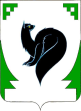 ХАНТЫ – МАНСИЙСКИЙ АВТОНОМНЫЙ ОКРУГ - ЮГРАТЮМЕНСКАЯ ОБЛАСТЬПРЕДСТАВИТЕЛЬНЫЙ ОРГАН МУНИЦИПАЛЬНОГО ОБРАЗОВАНИЯДУМА ГОРОДА МЕГИОНАРЕШЕНИЕ «______» ___________ 2021 года 						                         № ______О внесении изменений в решениеДумы города Мегиона от 18.12.2020№37 «О бюджете городского округаМегион Ханты-Мансийского автономногоокруга - Югры на 2021 год и плановыйпериод 2022 и 2023 годов» (с изменениями)           Рассмотрев проект решения Думы города Мегиона «О внесении изменений в решение Думы города Мегиона от 18.12.2020 №37 «О бюджете городского округа Мегион Ханты-Мансийского автономного округа - Югры на 2021 год и плановый период 2022 и 2023 годов» (с изменениями), в соответствии с Бюджетным кодексом Российской Федерации, руководствуясь статьями 19, 49, 52 устава города Мегиона, Дума города Мегиона РЕШИЛА:1.Внести в решение Думы города Мегиона от 18.12.2020 №37 «О бюджете городского округа Мегион Ханты-Мансийского автономного округа - Югры на 2021 год и плановый период 2022 и 2023 годов» (с изменениями) следующие изменения:            1) пункт 30 дополнить подпунктом 9) следующего содержания:            «9) инициативные платежи, зачисляемые в бюджет городского округа, фактически полученные при исполнении бюджета сверх утвержденных решением о бюджете доходов, направляются на увеличение расходов бюджета, соответствующих целям предоставления указанных средств.».              2. Настоящее решение вступает в силу после его официального опубликования.Председатель Думы города Мегиона                 __________________А.А.Алтаповг.Мегион«____»________2021             Глава города Мегиона             ___________________О.А.Дейнека             г.Мегион            «____»________2021